ПРЕДМЕТ: Појашњење конкурсне документације за јавну набавку Услуге надзорног органа- Инжењер на пројекту Сектор 1 и Сектор 2, ЈН број: 32/2019У складу са чланом 63. став 2. и став 3. Закона о јавним набавкама („Службени гласник Републике Србије“, бр. 124/12, 14/15 и 68/15), објављујемо следећи одговор, на питање:ПИТАЊЕ 1Изменом и допуном конкурсне документације број 3 од дана 14.05.2020. године измењена је конкурсна документација у делу који се односи на финансијски капацитет  (страна 130, 132, 137 и 139) на начин да у обзир узимају 2017,2018 и 2019. година. Напомињемо да се достављање финансијских известаја за 2019. годину врши у складу са одредбама Закона о рачуноводству  и Правилником о условима и начину јавног објављивања финансијских извештаја и вођењу регистра финансијских извештаја, те да је рок за достављање редовних годишњих финансијских извештаја за јавно објављивање  за 2019. годину најкасније до 30. јуна наредне године, односно до 30.6.2020. године.Имајући у виду да је рок за подношења понуда за јавну набавку бр. ЈН 32/2019 пре рока за достављање финансијских известаја за 2019. годину, молимо Вас за имену и  допуну конкурсне документације у делу који се односи на финансијски капацитет  (страна 130, 132, 137 и 139) на начин да се у обзир узимају године 2016,2017 и 2018, за које су финансијски извештаји већ предати. ОДГОВОРКонкурсном документацијом за финансијски капацитет за обе партије предвиђено је доставњање Извештај о бонитету за јавне набавке (образац БОН-ЈН) који издаје Агенција за привредне регистре, који мора да садржи: статусне податке понуђача, сажети биланс стања и биланс успеха за претходне 3 (три) обрачунске године (2017, 2018 и 2019). Уколико у образцу БОН-ЈН нису доступни подаци за 2019. годину, Наручилац ће прихватити  биланс стања и биланс успеха за 2019. годину.ПИТАЊЕ 2Изменом и допуном конкурсне документације број 3 од дана 14.05.2020. године измењена је конкурсна документација у делу који се односи на Образац структуре цена. Молимо Вас да појасните динамику и начин фактурисања и плаћања свих трошкова из Обрасца структуре цена, а који се односе на услуге тима стручњака, услуге лабораторисјких анализа, трошкове коришћења возила и остале трошкове. ОДГОВОРОбразац структуре цена не утиче на динамику и начин фактурисања. Плаћање ће се вршити, као што је и изнето у КД у складу са процентом реализације извршених радова уз доставње Извештај о реализованим услугама.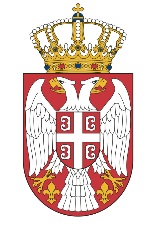   МИНИСТАРСТВО ГРАЂЕВИНАРСТВА,  МИНИСТАРСТВО ГРАЂЕВИНАРСТВА,САОБРАЋАЈА И ИНФРАСТРУКТУРЕСАОБРАЋАЈА И ИНФРАСТРУКТУРЕБрој:404-02-132/39/2019-02Број:404-02-132/39/2019-02Датум: 18.05.2020. годинеДатум: 18.05.2020. годинеНемањина 22-26, БеоградНемањина 22-26, Београд